ภาพกิจกรรมโครงการค่ายส่งเสริมสุขภาพ (HEALTH CAMP)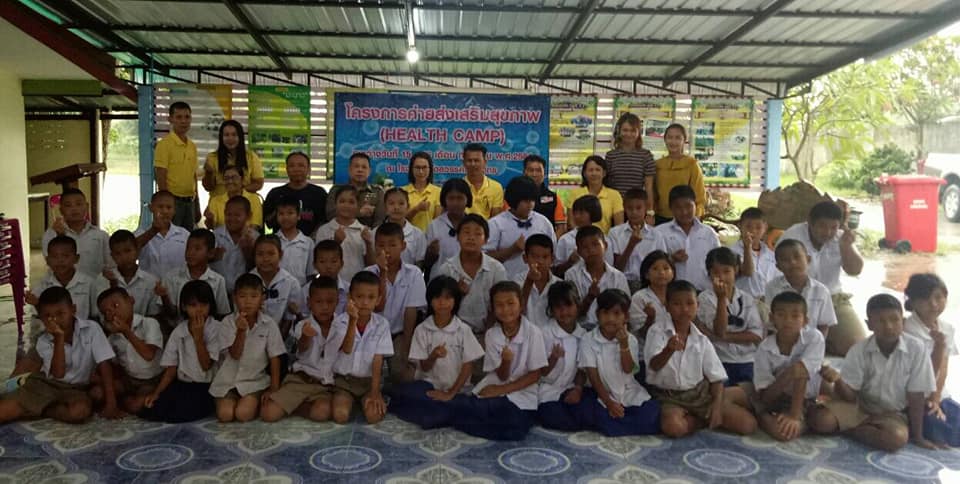 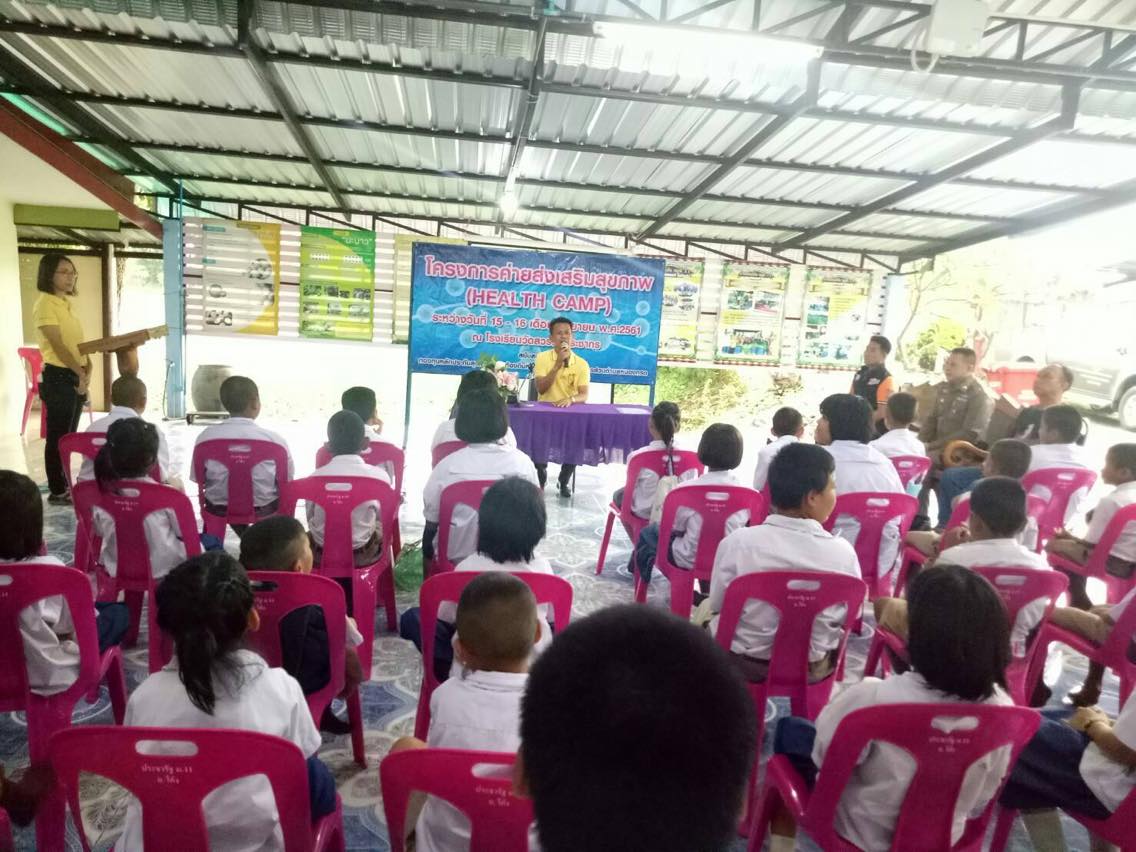 ภาพกิจกรรมโครงการค่ายส่งเสริมสุขภาพ (HEALTH CAMP)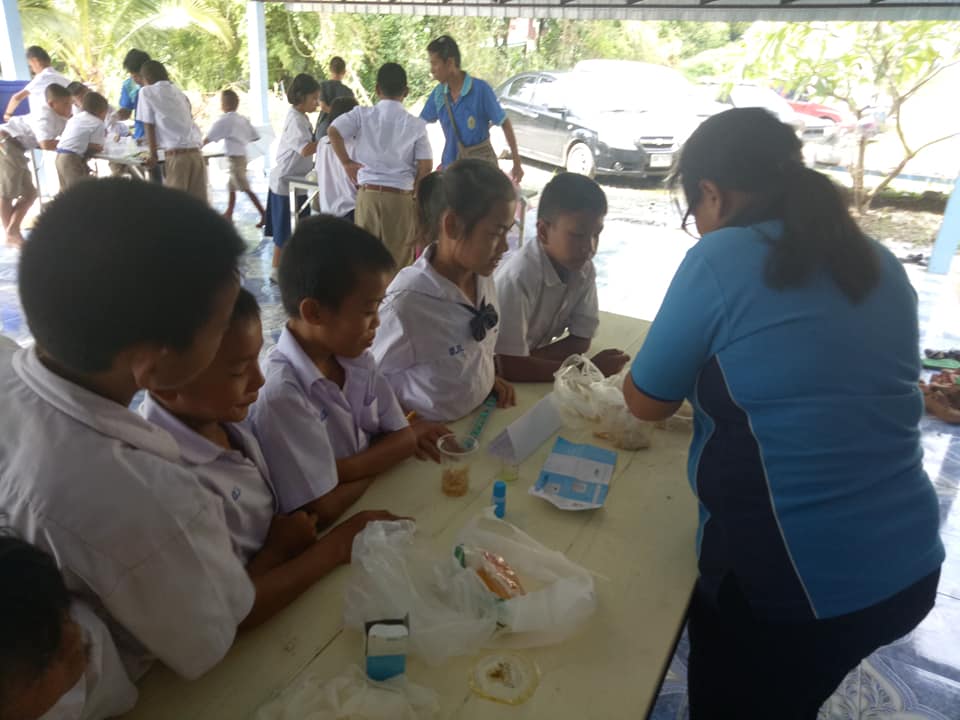 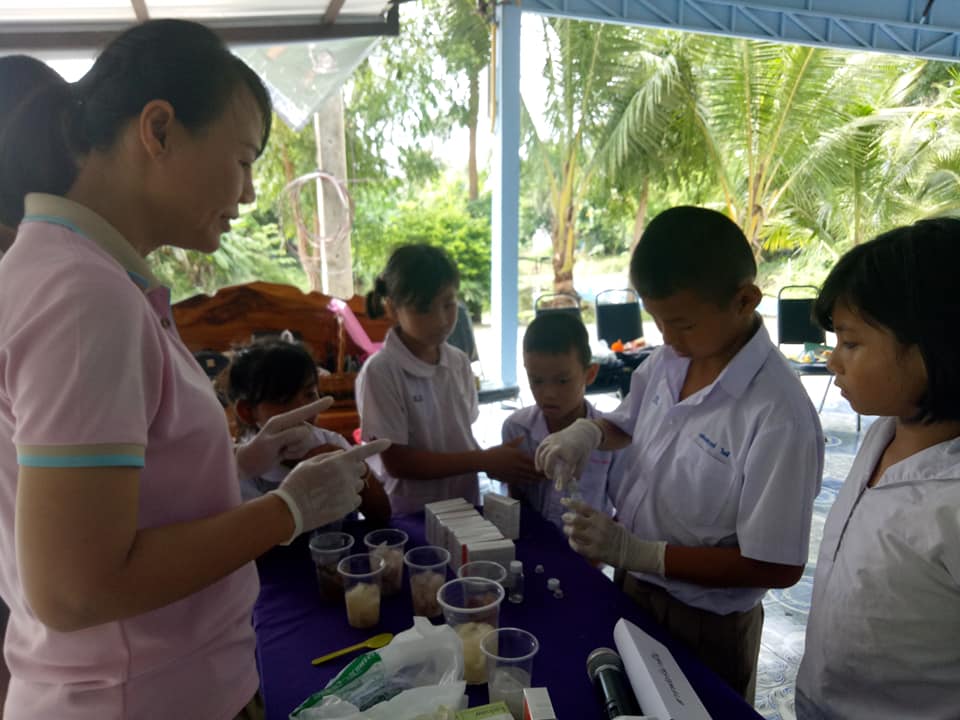 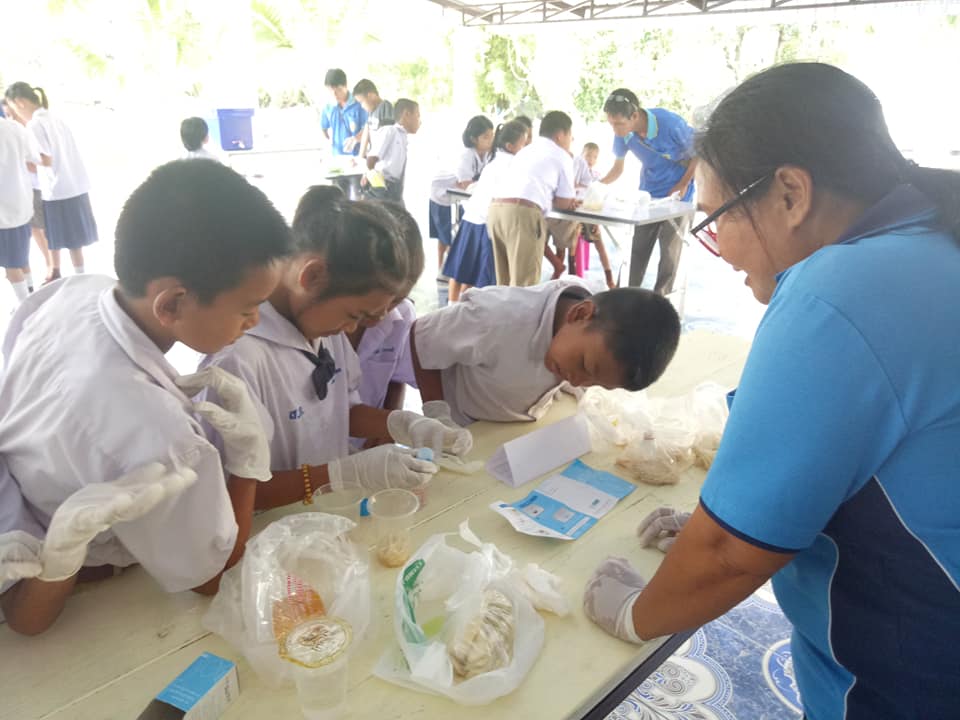 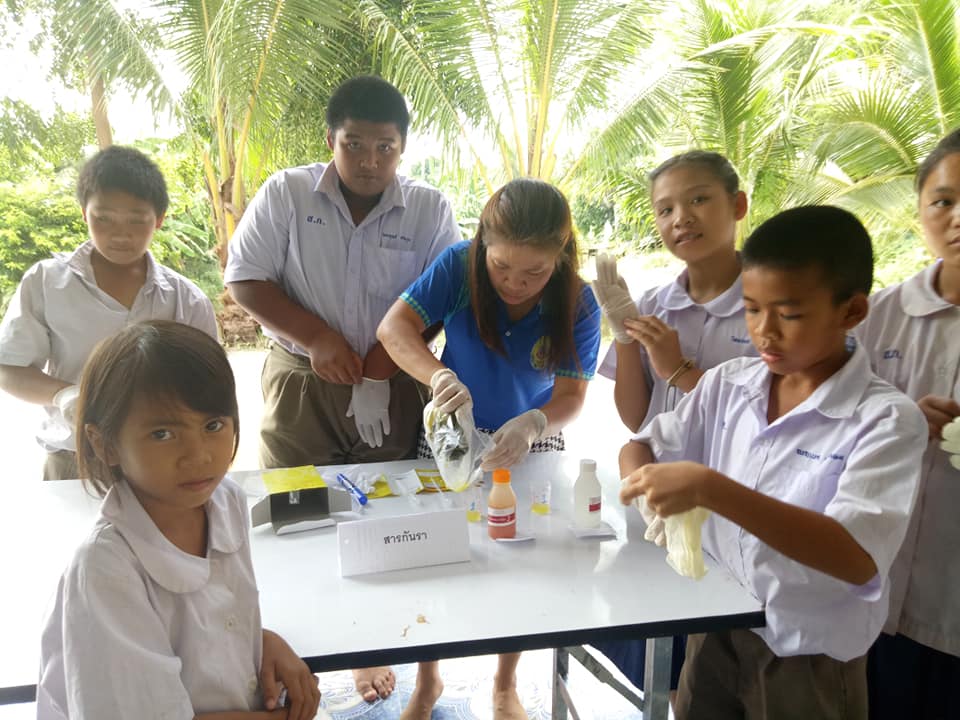 ภาพกิจกรรมโครงการค่ายส่งเสริมสุขภาพ (HEALTH CAMP)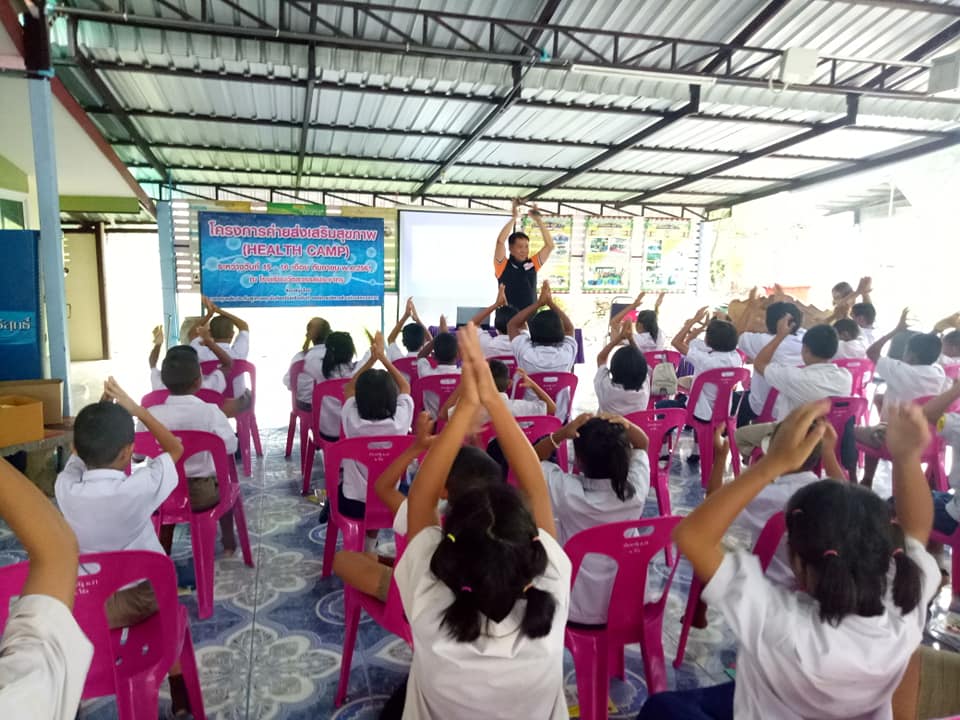 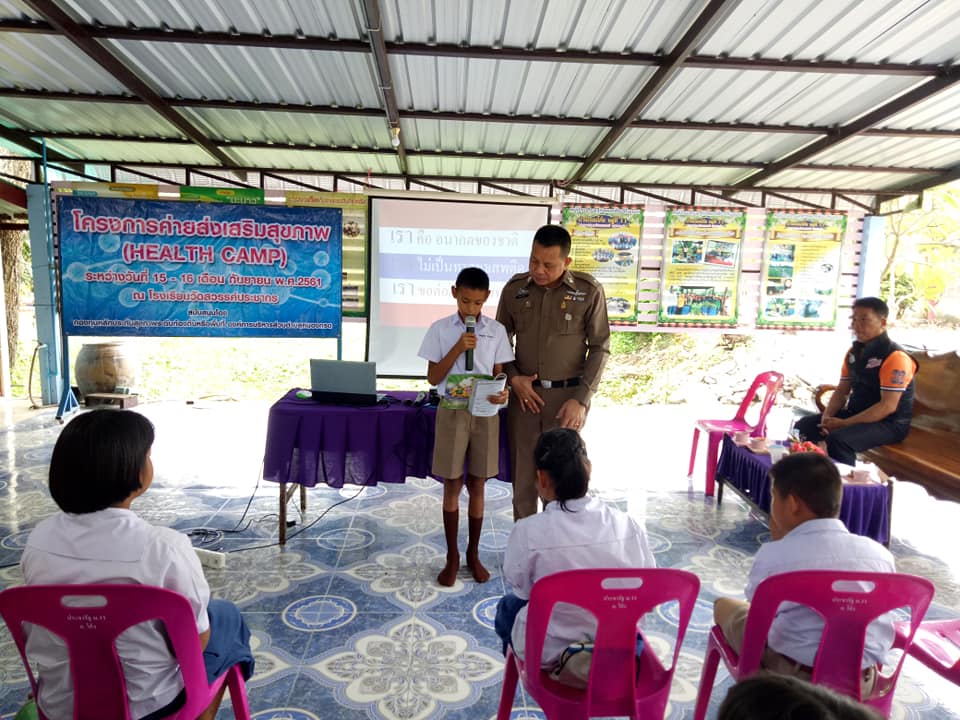 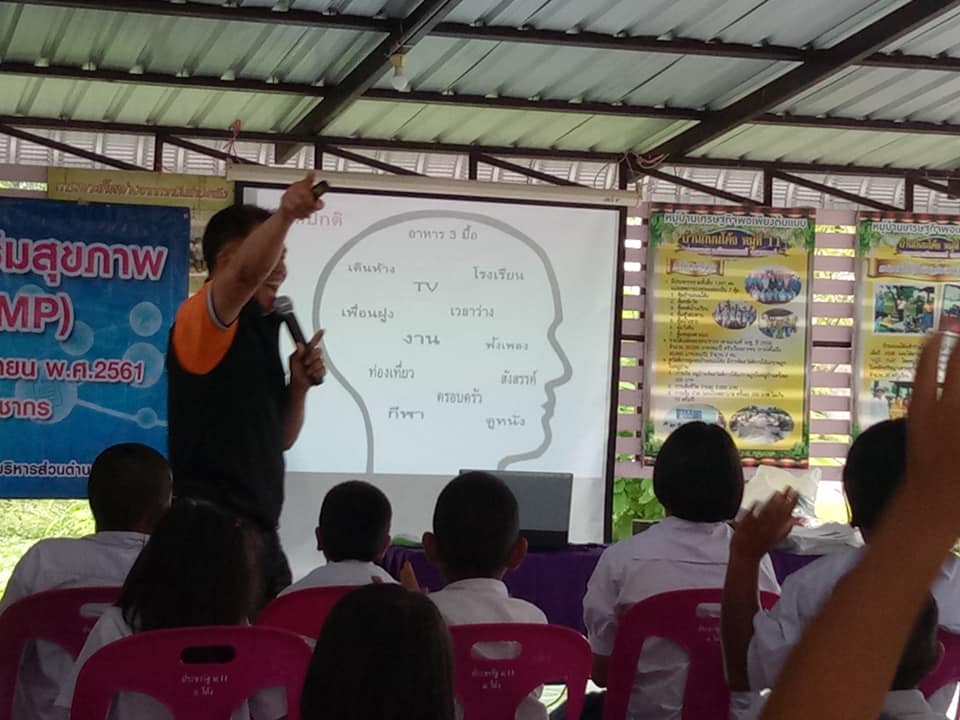 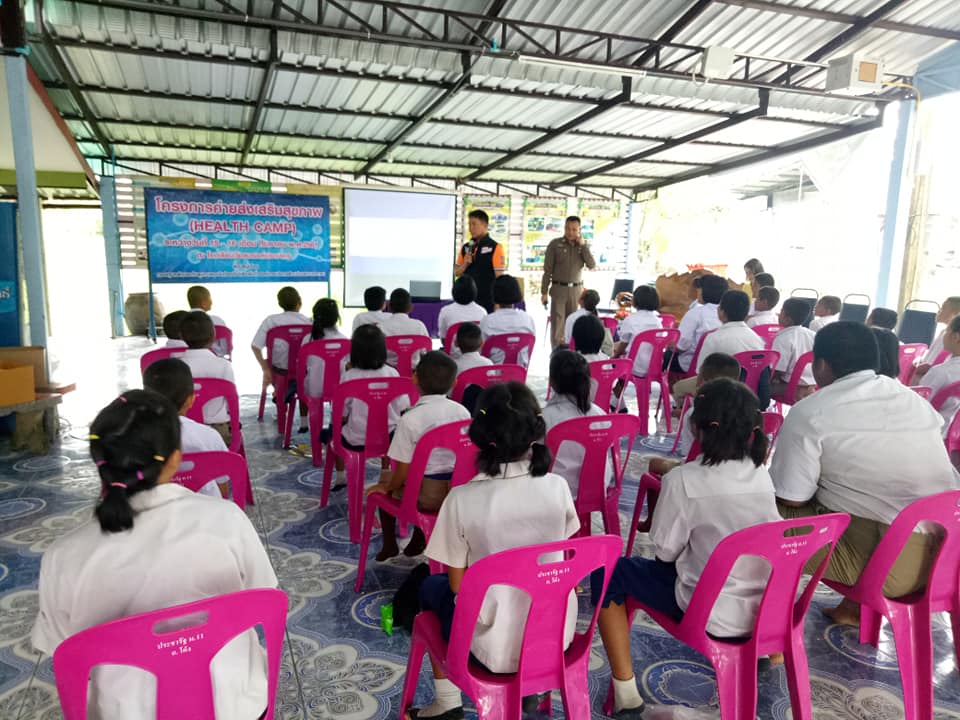 ภาพกิจกรรมโครงการค่ายส่งเสริมสุขภาพ (HEALTH CAMP)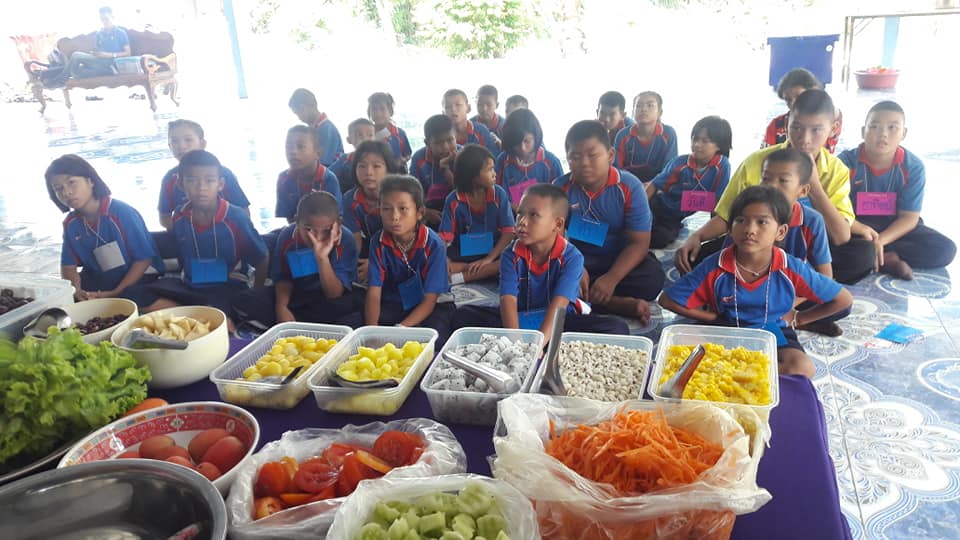 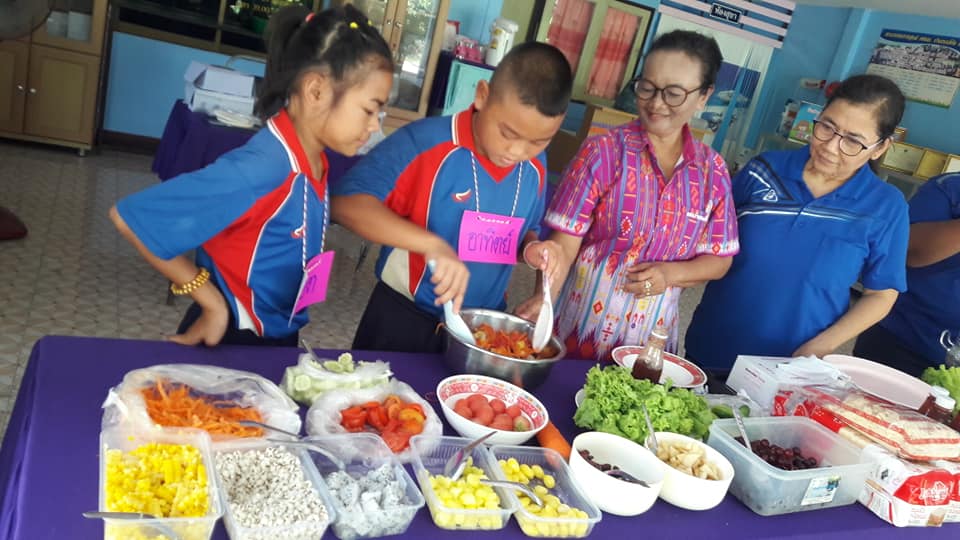 ภาพกิจกรรมโครงการค่ายส่งเสริมสุขภาพ (HEALTH CAMP)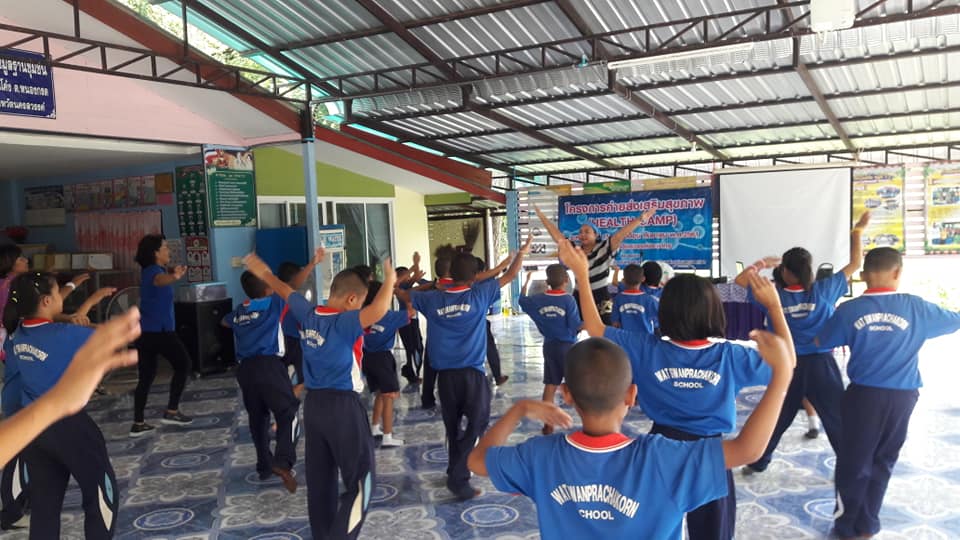 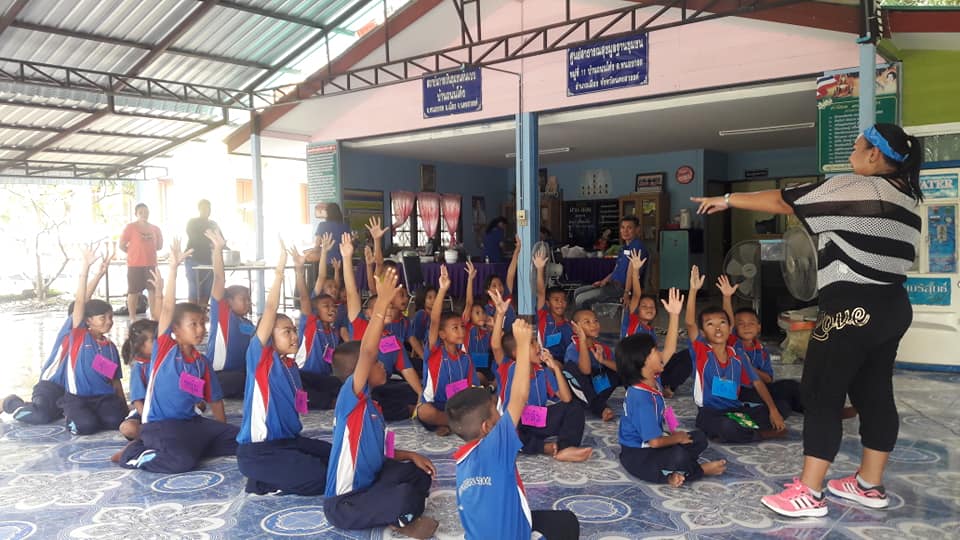 ภาพกิจกรรมโครงการค่ายส่งเสริมสุขภาพ (HEALTH CAMP)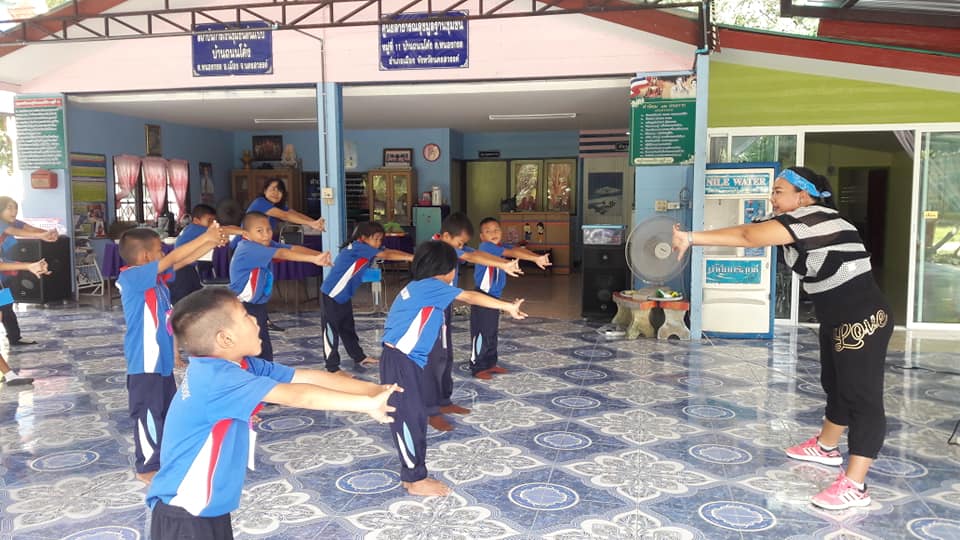 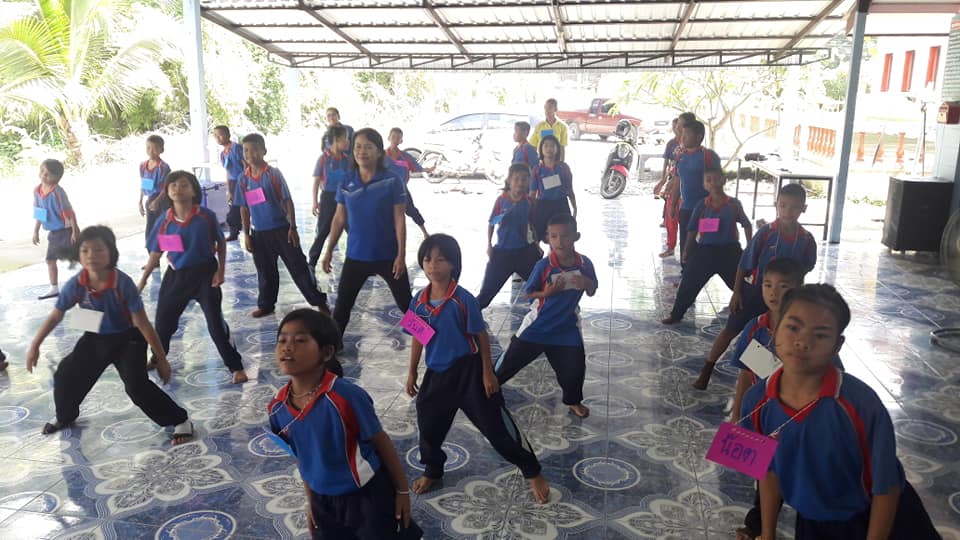 